NAGYKOVÁCSI NAGYKÖZSÉG ÖNKORMÁNYZATOKTATÁSI, KULTURÁLIS, SPORT, TURISZTIKAI ÉS KÖRNYEZETVÉDELMI BIZOTTSÁGELNÖKEMEGHÍVÓ Nagykovácsi Nagyközség ÖnkormányzatánakOktatási, kulturális, sport, turisztikai és környezetvédelmi bizottság  üléséreAz ülés helye: 	Vállalkozói Inkubátorház	(2094 Nagykovácsi, Kossuth u. 78.)Időpontja: 		2015. június 25. csütörtök 16.30 óraNapirend: Döntés Nagykovácsi Nagyközség Önkormányzatának Sportfejlesztési Koncepciójáról E - 83Előterjesztő: Kiszelné Mohos Katalin polgármesterElőadó: Papp István jegyzőTárgyalja: OKBDöntés kitüntetések és címek adományozásáról E – 84 –– ZÁRT ÜLÉSEN TÁRGYALANDÓElőterjesztő: Kiszelné Mohos Katalin polgármesterTárgyalja: OKBNagykovácsi, 2015. június 23. Fodor Attila sk.Bizottsági elnök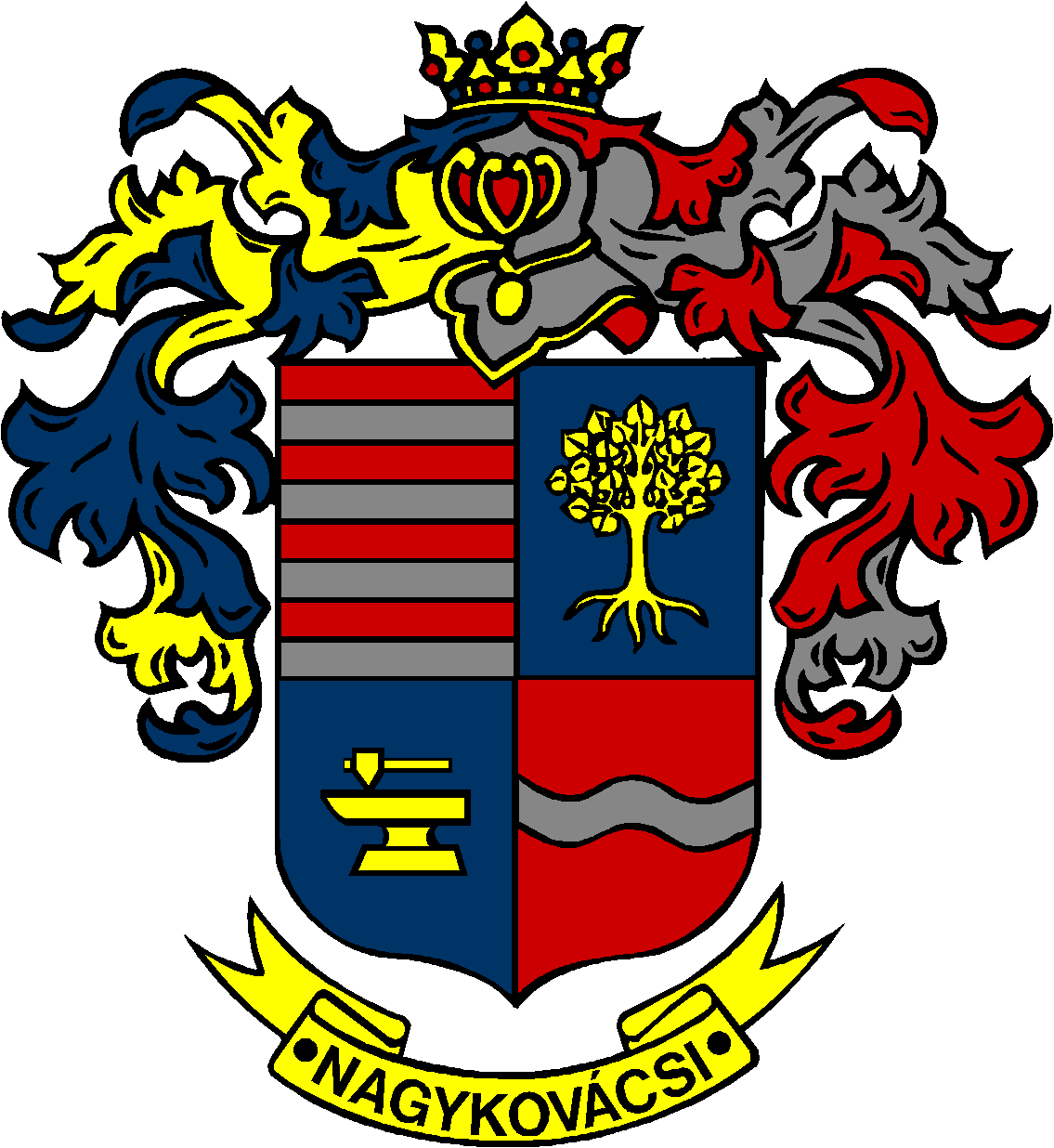 